Conversa: “Crisi i Feminització de la Pobresa”23 Febrer a 18hCol·legi de Periodistes de CatalunyaRambla de Catalunya, 10
BarcelonaAlgunes de les preguntes que ens volem plantejar en aquesta conversa Com afecta la crisi econòmica a les dones?Per què es diu que la pobresa té rostre de dona? Organitza: Fòrum Feministes de CatalunyaAmb la col·laboració de:-Associació Dones Periodistes de Catalunya -Agenda Pública -Comissió Dones Advocades de l’ICAB-Dones Juristes-Fundació SurtConductora de la conversa:Glòria Serra, (@gloria_serra) Periodista al programa “Equipo de Investigación” de La Sexta, participa a les tertúlies de Rac 1 i escriu a La Vanguardia Presenten:-Lina Barber (@linabarber) Periodista i Presidenta de l’Associació Dones Periodistes de Catalunya -Sara Berbel (@saraberbels) Doctora en Psicologia Social, experta en polítiques d'igualtat i directora d'Empowerment Hub  Expertes que intervindran:-Marga León (@leon_marga) Investigadora 'Ramón y Cajal' en el Institut de Govern i Polítiques Públiques (IGOP)  Col·labora a l’equip d’expertes d’Agenda Pública  -Fina Rubio (@fina_rubio) Presidenta de la Fundació Surt  -Mercè Claramunt (@merceclaramunt) Advocada, Diputada al Col·legi Advocades i Advocats de Barcelona, membre de la Junta Directiva de Dones Juristes Es prega confirmació a: feministesdecatalunya@gmail.com Assumpte: Conversa23FPobresa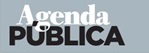 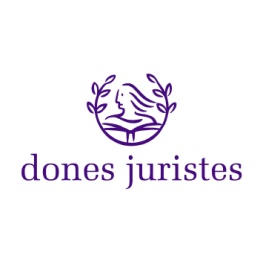 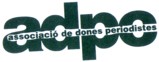 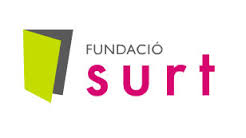 